Torek, 17.3.2020PRAVILA IN SODNIŠKI ZNAKISODNIŠKI ZNAKIZnaki za zadetkeZnaki v zvezi z uro in potekom tekme Sojenje prekrškovKo sodnik zazna prekršek, zapiska in dvigne roko z odprto dlanjo (uro zaustavi ), nato pokaže znak za vrsto prekrška (npr.: korake), za njim pa smer napada. Če je dosodil sodniški met, pokaže samo ta znak. Nato zahteva žogo in jo vroči ali poda nasprotnemu igralcu za mejno črto na mestu, ki je v bližini mesta storjenega prekrška.Znaki za prekrškeSojenje napakKo sodnik zazna osebno napako, zapiska in dvigne roko stisnjeno v pest (zaustavi uro), z drugo roko pokaže na kršitelja. nato steče proti zapisnikarski mizi, se nekaj metrov pred njo zaustavi in pokaže zapisnikarju številko igralca, vrsto napake (npr. držanje) in kazen (npr.: št. prostih metov ali smer napada). potem se pomakne na mesto izvajanja prostih metov ali pa vroči oziroma poda žogo nasprotnemu igralcu za mejno črto na mestu, ki je v bližini mesta storjenega prekrška.Če je bila napako storjena v fazi meta in je bil dosežen zadetek, dosodi napako in prizna (ali razveljavi) zadetek. Zapisnikarju najprej ponovno pokaže znak za dosežen zadetek (npr. za dve točki), nato pa številko igralca, vrsto napake (npr.: nepravilna uporaba rok) in kazen (en prosti met).Če dosodi tehnično, nešportno ali izključujočo napako, zapiska in pokaže takoj znak za eno izmed napak (ne dvigne roko stisnjene v pest).Znaki za napakeZnaki sodnikov pri izvajanju prostih metovZadetek za eno točkoZadetek za dve točkoPoskus za tri točkeZadetek za tri točkeRazveljavitev zadetka ali prekinitev igre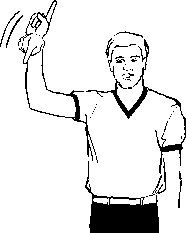 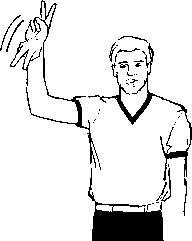 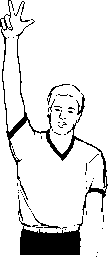 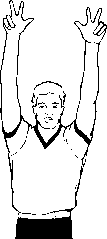 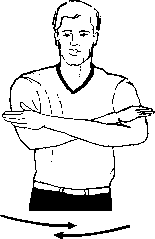 Ustavitev ure zaradi prekrška ali napakeSproženje ureZamenjava igralcaKlicanje igralca na igriščeOdobrena minuta odmoraGlejte prvo risbo pri znakih za prekrške	in napake.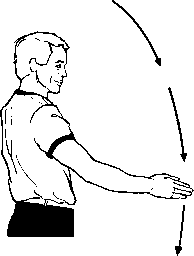 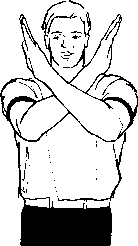 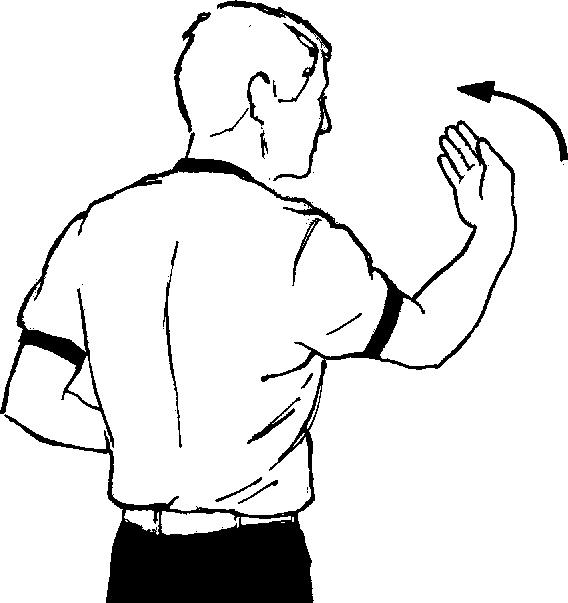 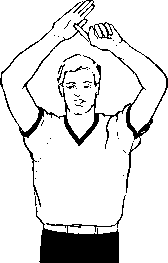 Ustavitev ura zaradi prekrška (sočasno s piskom)KorakanjeDvojno vodenjeNošena žogaNamerna igra z nogo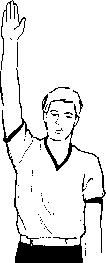 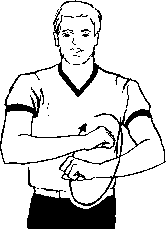 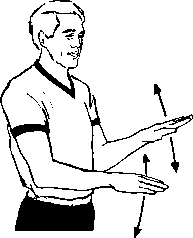 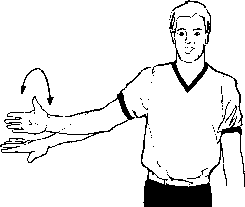 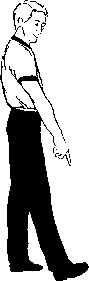 Tri sekundeŽoga vrnjena v obrambno polje (informativno)Žoga zunaj igrišča ali smer napadaSodniški met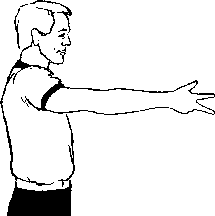 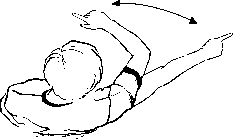 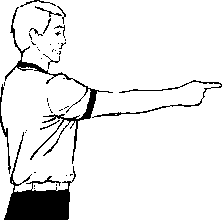 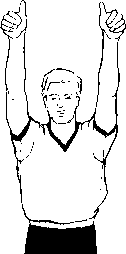 Ustavitev ure zaradi osebne napake (hkrati s piskom)Nepravilna uporaba rokDržanjeOdrivanje aliprebijanje brez žoge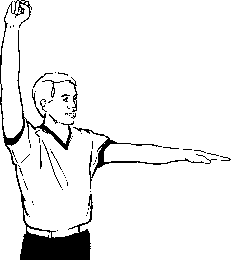 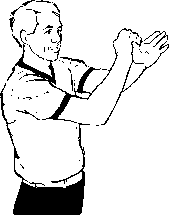 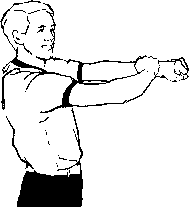 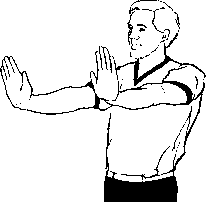 Prebijanje z žogoNapaka moštva, ki ima žogoTehnična napakaNešportna napaka* Izključujoča napaka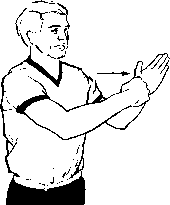 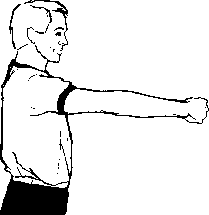 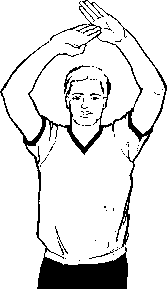 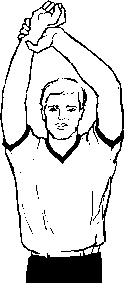 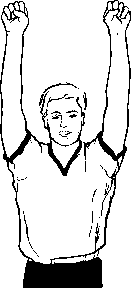 Kazen: en prosti metKazen: dva prosta metaKazen: trije prosti metiKazen: smer napada (žoga s strani za nasprotnika)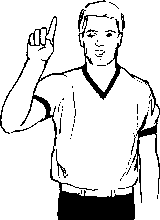 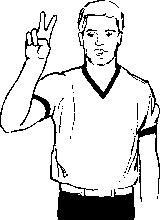 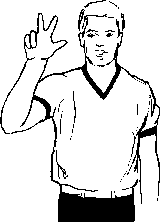 En prosti metDva prosta metaTrije prosti metiv polju omejitve (raketi)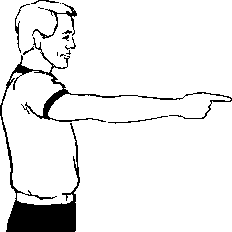 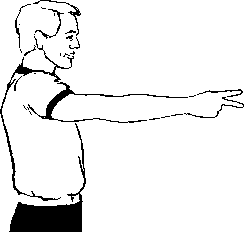 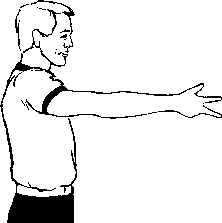 v polju omejitve (raketi)En prosti metDva prosta metaTrije prosti metizunaj polja omejitve (rakete)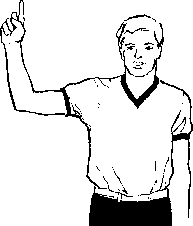 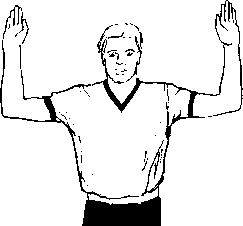 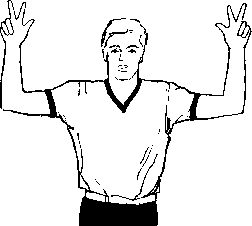 zunaj polja omejitve (rakete)